INTERNATIONAL FOUNDATION COURSE - SCIENCEThis course is designed to introduce students to the key aspects of science (biology, chemistry and physics).  It will equip students with vital knowledge and skills to enable them to flourish academically and personally.COURSE DETAILSApproximately 25 hours per weekStarts in January of each yearFinishes beginning of July	Class sizes of 15 studentsBe part of the UK cultureBe in a class of different nationalitiesPROGRESSION AND MAIN BENEFITS Experienced and friendly staff will offer the necessary support and guidance during the coursePractical sessions throughout the courseA dedicated international team who can also support you with your welfareYou will be able to progress to universities in the UK and other countriesAn IELTs test will be organised during the courseExtra curricular activities available to attendCORE SUBJECTSEnglish for Academic PurposesAcademic Skills ITGeneral MathsAdvanced Maths.BIOLOGYTo develop the student's knowledge and application of Biology to scientific and technology problems. Students will develop knowledge on cells, tissues and the organ.  Plus other topic areasCHEMISTRY To develop the student's knowledge and application of Chemistry to scientific and technology problems.  Students will look into objectivity, inventiveness and precision including atomic mass, ionisation, electronegativity and atoms.  Plus other topic areas  PHYSICSTo develop the student's knowledge and application of Physics to scientific and technology problems. To prepare students for technology studies including laws of motion, renewable energy, waves and nuclear physics. The student will look at the environmental impact of physics and be prepared to study level 4 in physics or engineering.  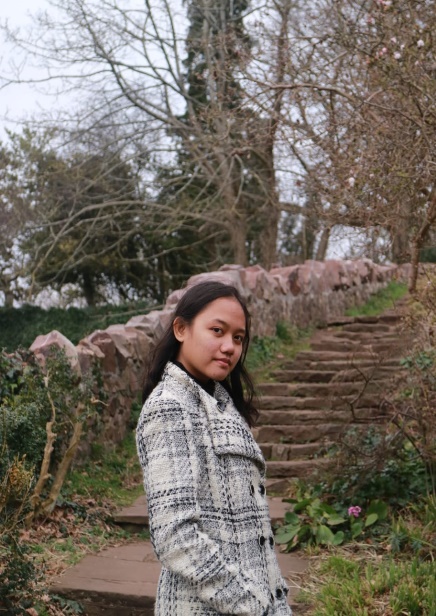 